Contrat administratif et plan annuel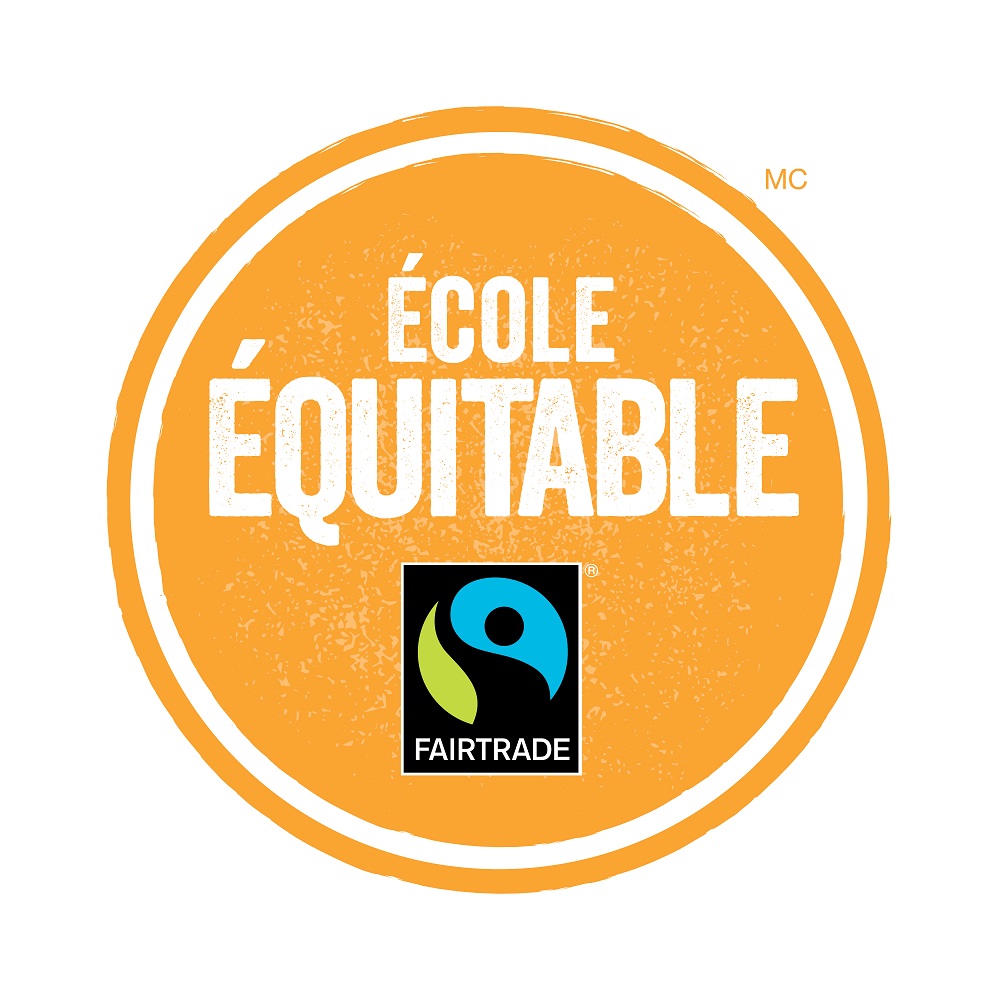 Le programme École équitable reconnaît les écoles dont les acteurs, incluant l’administration, les enseignants et les élèves, font preuve d’un fort engagement envers le commerce équitable. Ce programme a une vision à long terme de sensibilisation et de soutien au commerce équitable et a été conçu pour offrir des ressources qui répondront à une gamme d’objectifs pédagogiques. Ce formulaire devrait être complété par les représentants administratifs du comité directeur de l’école équitable et soumis par le comité avec le formulaire de candidature  pour la désignation d’École équitable. L’information partagée dans ce formulaire devrait être en mesure d’aider le comité directeur et l’administration scolaire dans leur planification de l’année suivant la désignation et fournira de l’information pour les renouvellements à venir.Les objectifs identifiés ci-dessous ont pour but d’appuyer les exigences du programme École équitable (voir le Guide d’action pour une École équitable pour plus de détails).Nous, soussignés au nom de [NOM DE L’ÉCOLE], nous engageons à appuyer le comité directeur de l’école équitable dans ses efforts de sensibilisation et de soutien pour plus de produits certifiés Fairtrade au sein de notre école. Tel que convenu au sein de notre implication constante dans le programme; nous, soussignés, travaillerons afin de réaliser les objectifs suivants pour l’ [ANNÉE PROCHAINE]. Veuillez inclure des détails sur:Le contenu qui sera affiché sur le site internet de votre école;Les dates probables d’annonce de la désignation de l’école; Les plans pour d’éventuels évènements de sensibilisation;Les objectifs quant à l’appui de la disponibilité de produits certifiés Fairtrade. Les objectifs pour intégrer des produits certifiés Fairtrade dans d’autres départements de votre école.De plus, nous, soussignés, reconnaissons qu’une désignation École équitable exigera du comité directeur qu’il présente un rapport annuel afin de conserver la-dite désignation. Signé,(Veuillez inclure le nom et la signature du représentant administratif siégeant sur le comité directeur)A été témoinObjectifDétailsÉchéancierNomSignatureDateNomSignatureDate